El hombre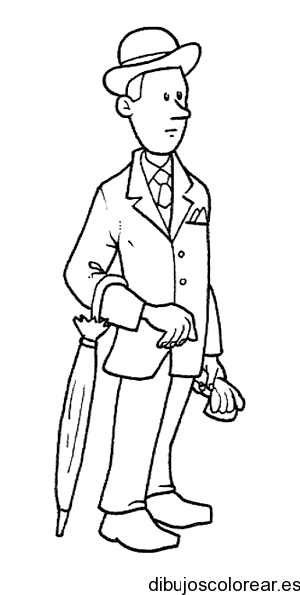 La mujer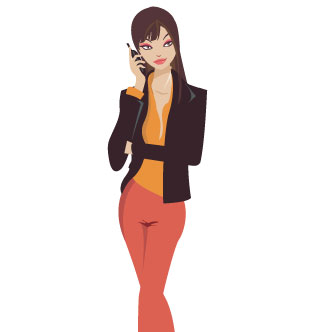 El Camarero(el mesero)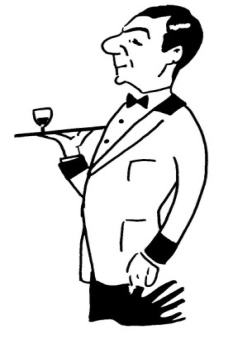 Los jóvenes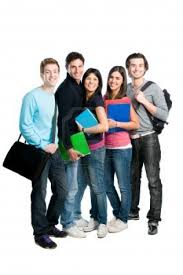 El anciano(el viejo) 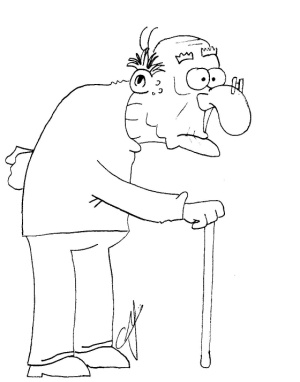 Los clientes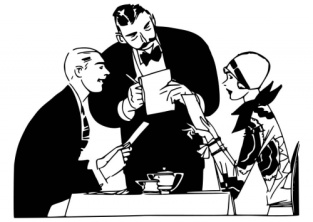 alto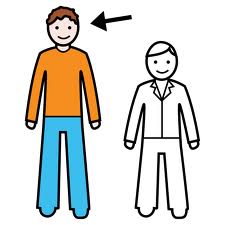 bajoEl pelo largo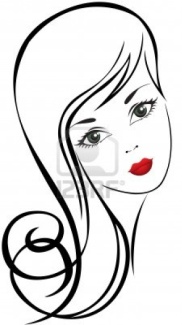 El pelo corto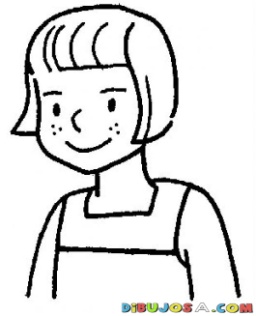 Feo(a)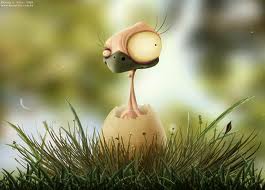 Bella/guapo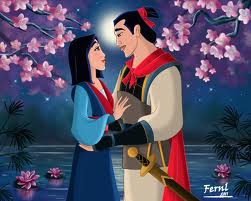 Delgado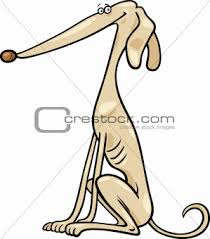 gordo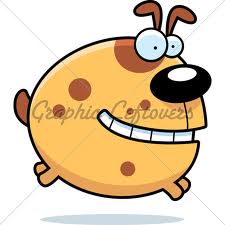 El pelo lacio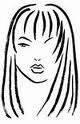 El pelo rizado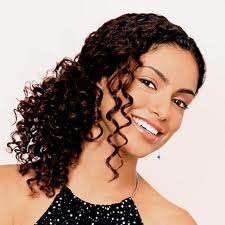 Calvo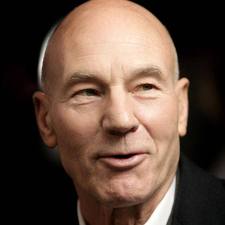 La barba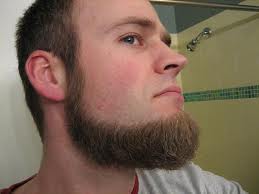 El bigote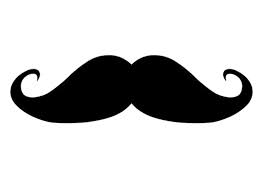 Rico(a)/delicioso(a) 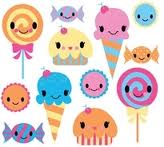 La sal/Salado(a)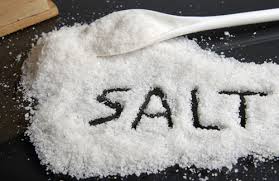 Picante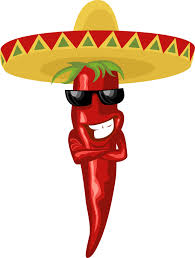 El postre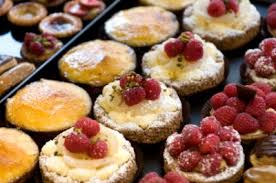 El plato principal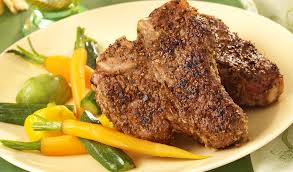 La cuenta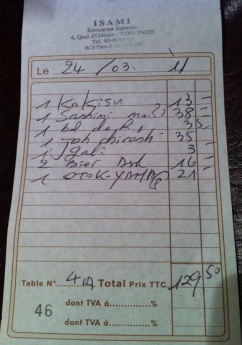 